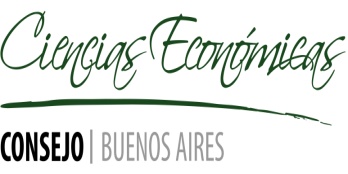 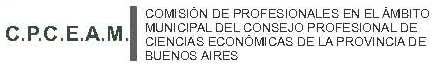      CRONOGRAMA1º REUNIÓN – 01 DE MARZO 2024 LA PLATA9.30 HS – ACREDITACIONES: Sede Provincial del Consejo Profesional de Ciencias Económicas de la Provincia de Buenos Aires, Diagonal 74 Nº1463, ciudad de La Plata.10:00 HS - APERTURA - Palabras de Bienvenida a cargo del Presidente Honorario Dr. Olver Benvenuto, el Presidente de la Comisión de Profesionales de Cs Eccas de la Pcia. De Bs As del Ambito Municipal y Contador del Ente Descentralizado Emvial del Municipio de Gral. Pueyrredón Dr. Christian Potenza y el presidente del Consejo de Profesionales de Ciencias Economicas   Dr. Hugo Giménez.10.30 HS – Exposición sobre la Escuela de Economía y Gestión para el Desarrollo local, a cargo de Lic. Jimena García, Directora de Programas de Desarrollo Municipal perteneciente a la Dirección Provincial de Coordinación Municipal y Programas de Desarrollo, Ministerio de Economía junto al Cr. Mariano Chamorro, Director Provincial de Coordinación Municipal y Programas de Desarrollo.11:10 HS - Break.11:30 HS- Exposición sobre asientos contables a considerar al momento del cierre del Balance, a cargo del Cr. Christian Potenza.12:00 HS – Agenda abierta y novedades legislativas:Consideración de la rendición de cuentas y memoria del Encuentro Anual realizado en Tornquist para su aprobación.•	Designación de sedes para las reuniones mensuales y Encuentro Anual 2024•	Mesa de Enlace entre el HTC y la Comisión: Novedades de la última reunión Oct-23•	Ley Provincial Nº 15.480 de la Emergencia sancionada el 29/12/23•	Tesorería: Embargo a Proveedores – Consulta al Padrón – Retenciones según Disposición de ARBA 049/07•	Ingresos: Tasa Vial o Equivalentes – Implementación – Experiencias en Municipios•	Ingresos: Ajuste por IPC en Ordenanzas Fiscales y Tarifarias•	Presupuesto: Su Prórroga - Artículos de la Constitución provincial BS As art. 192 inc 5, LOM art. 116, RAFAM art. 20 y Reglamento Contabilidad art. 59•	Presupuesto: Ampliaciones Presupuestarias - Artículo 119 y 120 de la LOM se vinculan con el 79 inc d) del Reglamento de contabilidad y el art 26 inc 4) de RAFAM•	Contrataciones: Publicidad en Redes Sociales•	Contrataciones: Redeterminación de Precios de la Obra Pública – Índices Propios•	Contrataciones: Actualización de Valores según Art. 283 bis de la LOM•	Contrataciones: Decretos de Llamados a Licitación y Adjudicación: Firmas Responsables Art. 154 LOM•	Contabilidad/Administración del Personal: Impuesto a las Ganancias – Modificaciones – Retenciones – Interpretaciones•	Contabilidad/Administración del Personal: Pago de Bonificaciones al Personal Superior •	Resolución del HTC por las Cajas Chicas•	Fondo Educativo: Normativa Vigente – Transferencia de los Fondos•        Decreto Municipal de emergencia en materia económica, salud, seguridad, social. -experiencias en Municipios14:00 HS – ALMUERZO. 